ProductSMART CPR Training Model (Sherpa X)ModelBT-SHERPA-XMManufactureBT INC / South KoreaQ'ty1 SET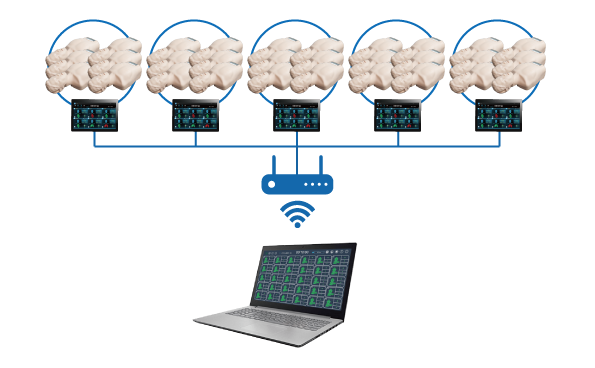 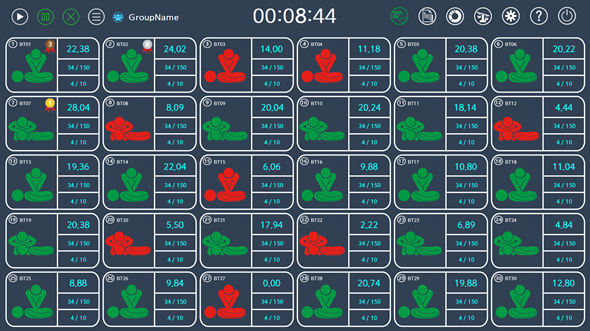 A. FEATURES

 1. SMART CPR training model(Sherpa X), Training & Evaluation up to 1:30
   - Connect up to 6 manikins to 1 tablet through Bluetooth
   - Tablet and laptop are connected with WiFi, Possible to train & evaluate up to 1:30   - Easy to use and user friendly GUI software
   - CPR training and evaluation through its own S/W   - Saving and printing the training result through its own S/W   - Evaluation result can be saved as JEPG or Excel format    - Change layout to 1:12, 1:18, 1:24, 1:30 according to the system’s setting
   - Set the guideline
   - Group setting and typing the user name
   - On/Off the LED display panel of the manikin
   - Make a statistics and analyze the results 2. A case set for Multi-system
   - Charge & Store tablets
   - Wifi router is included
   - Make sure the safety with a lock 3. CPR Training Model ; Sherpa X
  · Wireless connection with a tablet or a smartphone through Bluetooth   - Easy to use and user friendly GUI software   - Connect up to 6 manikins to 1 tablet (tablet is optional)
   - Compression depth & rate and hand position, ventilation volume can be checked through its own S/W
   - Saving and printing the training result through its own S/W   - Scoring the training result and rank the result in order of high scores   - Select the mode between Training mode & Evaluation mode

  · LED Display embedded in the manikin
   - Real-time feedback of chest compression depth and rate with LED lamp   - Display total number of compression and the number of good compression   - Display the instant depth of compression   - Detect incomplete recoil   - Detect the good chest compression when depth and rate are good and give sound feedback (Sound On/Off)   - Display the feedback about ventilation such as volume and expiratory time   - Display the total number of ventilation and the number of good ventilation    - Display the ventilation volume  · Manikin Body - Observable chest rising during ventilation  - By attaching offering magnetic stickers to AED trainer pads, AED trainer pads can be used semi-permanently
   - Easy to replace the face skin and lung ; sanitary training environment - The storage bag can be used as a training mattress B. COMPONENTS - Laptop with software : 1set - Case set for Multi-system : 1set (Wifi router, Multi-charger, Extension cord, Cabinet ) - SMART CPR training model : Optional (Depends on the Multi-system’s composition) - 10.1” tablet : Optional (Depends on the Multi-system’s composition)C. WEIGHT & SIZE - Laptop : Depends on each laptop’s specification - Case set for Multi-system : 20㎏ (500×600×500㎜)A. FEATURES

 1. SMART CPR training model(Sherpa X), Training & Evaluation up to 1:30
   - Connect up to 6 manikins to 1 tablet through Bluetooth
   - Tablet and laptop are connected with WiFi, Possible to train & evaluate up to 1:30   - Easy to use and user friendly GUI software
   - CPR training and evaluation through its own S/W   - Saving and printing the training result through its own S/W   - Evaluation result can be saved as JEPG or Excel format    - Change layout to 1:12, 1:18, 1:24, 1:30 according to the system’s setting
   - Set the guideline
   - Group setting and typing the user name
   - On/Off the LED display panel of the manikin
   - Make a statistics and analyze the results 2. A case set for Multi-system
   - Charge & Store tablets
   - Wifi router is included
   - Make sure the safety with a lock 3. CPR Training Model ; Sherpa X
  · Wireless connection with a tablet or a smartphone through Bluetooth   - Easy to use and user friendly GUI software   - Connect up to 6 manikins to 1 tablet (tablet is optional)
   - Compression depth & rate and hand position, ventilation volume can be checked through its own S/W
   - Saving and printing the training result through its own S/W   - Scoring the training result and rank the result in order of high scores   - Select the mode between Training mode & Evaluation mode

  · LED Display embedded in the manikin
   - Real-time feedback of chest compression depth and rate with LED lamp   - Display total number of compression and the number of good compression   - Display the instant depth of compression   - Detect incomplete recoil   - Detect the good chest compression when depth and rate are good and give sound feedback (Sound On/Off)   - Display the feedback about ventilation such as volume and expiratory time   - Display the total number of ventilation and the number of good ventilation    - Display the ventilation volume  · Manikin Body - Observable chest rising during ventilation  - By attaching offering magnetic stickers to AED trainer pads, AED trainer pads can be used semi-permanently
   - Easy to replace the face skin and lung ; sanitary training environment - The storage bag can be used as a training mattress B. COMPONENTS - Laptop with software : 1set - Case set for Multi-system : 1set (Wifi router, Multi-charger, Extension cord, Cabinet ) - SMART CPR training model : Optional (Depends on the Multi-system’s composition) - 10.1” tablet : Optional (Depends on the Multi-system’s composition)C. WEIGHT & SIZE - Laptop : Depends on each laptop’s specification - Case set for Multi-system : 20㎏ (500×600×500㎜)A. FEATURES

 1. SMART CPR training model(Sherpa X), Training & Evaluation up to 1:30
   - Connect up to 6 manikins to 1 tablet through Bluetooth
   - Tablet and laptop are connected with WiFi, Possible to train & evaluate up to 1:30   - Easy to use and user friendly GUI software
   - CPR training and evaluation through its own S/W   - Saving and printing the training result through its own S/W   - Evaluation result can be saved as JEPG or Excel format    - Change layout to 1:12, 1:18, 1:24, 1:30 according to the system’s setting
   - Set the guideline
   - Group setting and typing the user name
   - On/Off the LED display panel of the manikin
   - Make a statistics and analyze the results 2. A case set for Multi-system
   - Charge & Store tablets
   - Wifi router is included
   - Make sure the safety with a lock 3. CPR Training Model ; Sherpa X
  · Wireless connection with a tablet or a smartphone through Bluetooth   - Easy to use and user friendly GUI software   - Connect up to 6 manikins to 1 tablet (tablet is optional)
   - Compression depth & rate and hand position, ventilation volume can be checked through its own S/W
   - Saving and printing the training result through its own S/W   - Scoring the training result and rank the result in order of high scores   - Select the mode between Training mode & Evaluation mode

  · LED Display embedded in the manikin
   - Real-time feedback of chest compression depth and rate with LED lamp   - Display total number of compression and the number of good compression   - Display the instant depth of compression   - Detect incomplete recoil   - Detect the good chest compression when depth and rate are good and give sound feedback (Sound On/Off)   - Display the feedback about ventilation such as volume and expiratory time   - Display the total number of ventilation and the number of good ventilation    - Display the ventilation volume  · Manikin Body - Observable chest rising during ventilation  - By attaching offering magnetic stickers to AED trainer pads, AED trainer pads can be used semi-permanently
   - Easy to replace the face skin and lung ; sanitary training environment - The storage bag can be used as a training mattress B. COMPONENTS - Laptop with software : 1set - Case set for Multi-system : 1set (Wifi router, Multi-charger, Extension cord, Cabinet ) - SMART CPR training model : Optional (Depends on the Multi-system’s composition) - 10.1” tablet : Optional (Depends on the Multi-system’s composition)C. WEIGHT & SIZE - Laptop : Depends on each laptop’s specification - Case set for Multi-system : 20㎏ (500×600×500㎜)A. FEATURES

 1. SMART CPR training model(Sherpa X), Training & Evaluation up to 1:30
   - Connect up to 6 manikins to 1 tablet through Bluetooth
   - Tablet and laptop are connected with WiFi, Possible to train & evaluate up to 1:30   - Easy to use and user friendly GUI software
   - CPR training and evaluation through its own S/W   - Saving and printing the training result through its own S/W   - Evaluation result can be saved as JEPG or Excel format    - Change layout to 1:12, 1:18, 1:24, 1:30 according to the system’s setting
   - Set the guideline
   - Group setting and typing the user name
   - On/Off the LED display panel of the manikin
   - Make a statistics and analyze the results 2. A case set for Multi-system
   - Charge & Store tablets
   - Wifi router is included
   - Make sure the safety with a lock 3. CPR Training Model ; Sherpa X
  · Wireless connection with a tablet or a smartphone through Bluetooth   - Easy to use and user friendly GUI software   - Connect up to 6 manikins to 1 tablet (tablet is optional)
   - Compression depth & rate and hand position, ventilation volume can be checked through its own S/W
   - Saving and printing the training result through its own S/W   - Scoring the training result and rank the result in order of high scores   - Select the mode between Training mode & Evaluation mode

  · LED Display embedded in the manikin
   - Real-time feedback of chest compression depth and rate with LED lamp   - Display total number of compression and the number of good compression   - Display the instant depth of compression   - Detect incomplete recoil   - Detect the good chest compression when depth and rate are good and give sound feedback (Sound On/Off)   - Display the feedback about ventilation such as volume and expiratory time   - Display the total number of ventilation and the number of good ventilation    - Display the ventilation volume  · Manikin Body - Observable chest rising during ventilation  - By attaching offering magnetic stickers to AED trainer pads, AED trainer pads can be used semi-permanently
   - Easy to replace the face skin and lung ; sanitary training environment - The storage bag can be used as a training mattress B. COMPONENTS - Laptop with software : 1set - Case set for Multi-system : 1set (Wifi router, Multi-charger, Extension cord, Cabinet ) - SMART CPR training model : Optional (Depends on the Multi-system’s composition) - 10.1” tablet : Optional (Depends on the Multi-system’s composition)C. WEIGHT & SIZE - Laptop : Depends on each laptop’s specification - Case set for Multi-system : 20㎏ (500×600×500㎜)